Anexo 3. Descripción general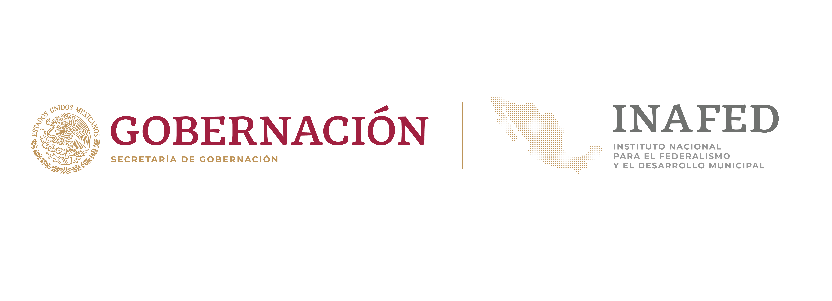 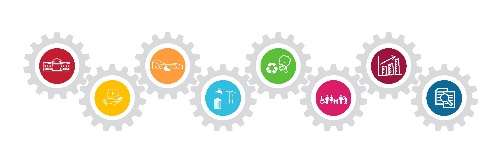 Anexo 3Fecha: dd(mm/añoGuía Consultiva de Desempeño MunicipalDescripción general de la Buena Práctica MunicipalEstado:Municipio: Nombre de la práctica:  Módulo de la GDM:Tema de la GDM:Unidad administrativa responsable: Nombre del funcionario o funcionaria responsable: Teléfono institucional (con clave lada): Correo electrónico institucional y alterno:Información requerida para participar en la presente convocatoria:1. Problemática. Describa la situación que dio origen a la buena práctica municipal considerando: problema; causas, efectos, información y datos que ayudaron a dimensionar el problema identificado (máximo 300 palabras).2. Capacidad institucional. Señale la unidad administrativa responsable de la intervención; describa las funciones que sustentan la intervención; Indique si cuenta con reglamento y manuales de organización;  mencione las acciones de capacitación para los servidores públicos municipales responsables de la buena práctica (máximo 300 palabras).3. Financiamiento. Describa las principales fuentes de financiamiento que tiene la buena práctica para garantizar su continuidad. Indique si cuenta con presupuesto autorizado para operar y, en su caso, si tiene fuentes externas y explique los mecanismos para su gestión (máximo 300 palabras). 4. Medible. Explique si estableció un método para medir los resultados o avances de la buena práctica. ¿Qué método se utilizó? ¿Cuáles fueron los indicadores utilizados? Señale si se cuentan con datos desagregados por sexo y si éstos corresponden al seguimiento del proceso, a los resultados o a ambos. Describa el mecanismo considerado para la rendición de cuentas (máximo 300 palabras)..5. Innovación. ¿Por qué considera que la intervención es innovadora? Describa los aspectos que considere novedosos o creativos. ¿Cómo mejoró el desempeño de la administración municipal? ¿Qué valor agregado aportó al desempeño de la misma? Considerando las alternativas disponibles, explique por qué la intervención fue la mejor opción y en su caso, si esta consideró la perspectiva de género en su diseño y/o implementación (máximo 500 palabras.6. Impacto. ¿Cómo se mejoró la calidad de vida en el municipio a causa de la intervención? En su caso, si contribuyó a la igualdad entre mujeres y hombres en el municipio. Destaque las principales diferencias entre la situación alcanzada y la inicial, utilizando los indicadores referidos en el punto 4. (máximo 500 palabras).7. Replicable. Describa los principales atributos o elementos por los cuales considera que la buena práctica es replicable en otros municipios. Señale los insumos o recursos tecnológicos utilizados y si éstos son de libre acceso (máximo 300 palabras).Lista de documentos sustento. Adjunte al presente archivo los documentos siguientes:Reglamento de la administración pública municipal.Manual de organización de la unidad responsable.Diagnóstico, que señale con claridad los argumentos que definieron la intervención (datos, escenarios identificados, hallazgos, cifras desagregadas por sexo y/o brechas de desigualdad de género).Cuadro de objetivos, metas e indicadores de seguimiento y resultados.Constancias de las acciones de capacitación de los servidores públicos municipales responsables de la buena práctica.En caso de no se hayan requerido acciones de capacitación, favor de adjuntar una nota con los argumentos que lo justifique firmada por el titular del responsable de su implementación.Documentos que sustenten que hubo mecanismos o ejercicios de la participación de la ciudadanía en su elaboración, implementación y evaluación.En caso de no se hayan requerido acciones o mecanismos de participación ciudadana, favor de adjuntar una nota con los argumentos que lo justifique firmada por el titular del responsable de su implementación.Reporte de avances, con las fichas técnicas de los indicadores de seguimiento y resultados.No se aceptarán cuadros, tablas o resultados de indicadores sin una explicación que se señale con precisión los logros cuantitativos o cualitativos, considerando los objetivos previamente identificados y el diagnóstico.Nota: únicamente se aceptarán por cada propuesta diez archivos en formato PDF, éstos son:Anexo 1 .Anexo 2.Anexo 3.Documentos sustento (siete archivos).